1.	Welche Aufgabe haben Lager als Maschinenelemente?2.	Ermittel zu den bereit liegenden Lagern die Bezeichnung, erläutere Besonderheiten der Bauform und gebe einen Verwendungszweck an:3.	Erarbeite Kriterien zur Unterscheidung von Gleit- und Wälzlagern und konkretisiere diese.4.	Welche Informationen (Bauart, Hauptabmessungen) lassen sich aus der Lagerbezeichnung „3316“ ableiten?5.	In welchem Zusammenhang stehen Bohrungskennzahl und Nenndurchmesser der Lagerbohrung?6.	Welcher Forderung muss bei der Vorauswahl eines Lagers die dynamische Tragzahl mindestens genügen?7.	Was besagt die nominelle Lebensdauer L10 und wie kann diese für Kugellager überschlägig berechnet werden?8.	Welche Hauptabmessungen ergeben sich für ein Rillenkugellager der Reihe 60 bei einer radialen Lagerkraft von 10 kN, wenn eine nominelle Lebensdauer von 108 Umdrehungen gefordert wird?9.	Überprüfe Deine Lagerauswahl hinsichtlich der nominellen Lebensdauer über die App SKF Bearing Calculator des Lagerherstellers SKF auf www.skf.de.1.) 302052.) 6005/C33.) N2054.) 12055.) 512056.) 6005-2RS7.) 222058.) 3305-2RS9.) 7205B10.) NA490511.) Welche Gemeinsamkeit besitzen diese 10 Wälzlager?KriteriumGleitlagerWälzlagerGeg.: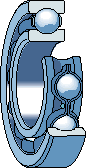 Ges.:Lsg.:Link zum Online-Rechner:Eingabe:L10 =